TítuloRegistro de TROMboembolia de Pulmón de moderado-Alto riesgo.Registro TROMPAPromotor Estudio iniciado por investigador ÁmbitoEstudio monocéntrico realizado en el Hospital Clínico San Carlos Enfermedad de estudioTromboembolia de pulmón (TEP) clasificada como de moderado-alto riesgoPoblación objeto del estudioPacientes diagnosticados de tromboembolia de pulmón y clasificados como de moderado o alto riesgo según la escala de gravedadInvestigador principal Dr. Pablo Salinas Sanguino. Servicio de CardiologíaHospital Clínico San Carlos. Av. Del Profesor Martín Lagos s/n. 28040 Madrid. Tel: +34 913 30 3283. Email: salinas.pablo@gmail.comCo-inves-tigadores Ver Anexo 5. Comité éticoCEIC del Hospital Clínico San CarlosCódigo interno: 18/010-E. Aprobación v2 10-5-2018 Introducción     La tromboembolia de pulmón (TEP) es una enfermedad con una incidencia anual de 100-200 casos por 100,000 habitantes. La severidad en el TEP es muy variable, desde pequeñas embolias silentes hasta grandes TEP que pueden causar parada cardiorrespiratoria (PCR) y muerte. La mortalidad global a 30 días está en torno al 10%. El riesgo se estratifica en tres grandes grupos: TEP de riesgo bajo y medio-bajo con mortalidad <3%; TEP submasivo o de moderado-alto riesgo (no shock, datos de disfunción VD y troponina positiva) con mortalidad 3 – 15% y TEP masivo (de alto riesgo) con mortalidad de hasta el 50% en ausencia de reperfusión. Estos dos últimos grupos representan aproximadamente un 25% del total de los TEP.     Numerosos centros se están organizando alrededor de equipos de respuesta a la tromboembolia pulmonar, de forma similar a la respuesta a una parada cardiaca, ictus o infarto de miocardio. Exige una coordinación multidisciplinar que es clave en el diagnóstico y tratamiento precoz de los casos más graves.    El tratamiento del TEP se basa en la anticoagulación, casi siempre parenteral, y en los casos de mayor riesgo, la fibrinolisis intravenosa, sin embargo, existen tratamientos emergentes como la trombectomía mecánica (fragmentación, aspiración) y la trombolisis dirigida por catéter (selectiva en arteria pulmonar, dosis muy reducida de fibrinolítico) que se utilizan sobre todo en casos de contraindicación de fibrinólisis sistémica o alto riesgo de sangrado.    A medio plazo, hasta un 50% de los pacientes presentan limitación funcional, de causa no claramente establecida (la incidencia de hipertensión pulmonar tromboembólica tras un TEP es relativamente baja 0,5 – 5%).    Existen importantes lagunas de evidencia en el manejo de los pacientes de moderado-alto riesgo incluyendo: la selección de candidatos y las estrategias de reperfusión/fibrinolisis, el cuidado agudo del paciente, el impacto del tratamiento de reperfusión sobre nuevos parámetros de cuantificación de la función de ventrículo derecho y sobre la limitación funcional al alta. Hipótesis Se trata de un registro prospectivo con finalidad descriptiva, no existe ninguna hipótesis a priori Objetivo Describir el manejo agudo, la seguridad y eficacia de distintas estrategias de reperfusión/fibrinolisis, y el pronóstico clínico y funcional en pacientes con TEP de moderado-alto riesgo. Diseño Estudio observacional, longitudinal, de cohortes, prospectivo sobre una serie de pacientes consecutivos que ingresan por un TEP de moderado-alto riesgo en el Hospital Clínico San Carlos, Madrid, España. Objetivo principal Estado vital (supervivencia) y funcional (clase funcional, distancia recorrida en test de marcha 6 minutos y calidad de vida) a 3-6 meses.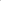 Objetivos secundariosSupervivencia a 30 días, 3-6 y 12 meses.Clase funcional de la World Health Organization (WHO) al alta, 3-6 y 12 mesesDistancia recorrida en test de la marcha de 6 minutos al alta, 3-6 y 12 mesesCalidad de vida según la Euro-QoL-5D y PEmb-QoL a 3-6 y 12 mesesSeguridad de las distintas estrategias de reperfusión/fibrinólisis durante el ingreso hospitalario según las definiciones del Bleeding Academic Research Consortium (BARC)Búsqueda de un objetivo combinado de eficacia del tratamiento de reperfusión/fibrinólisis a corto (24-48h) con valor pronóstico a largo plazoImpacto del tratamiento agudo (anticoagulación sólo frente a anticoagulación + fibrinólisis o anticoagulación + intervencionismo) en el objetivo principalImpacto de los variables de función ventricular derecha obtenidas por ecocardiograma en el objetivo principalImpacto pronóstico de índices de fragilidad (CSHA-CFS) y comorbilidad (Charlson) en el pronóstico del TEP de moderado-alto riesgoMedicamen-tos o inter-venciones específicasEs un estudio de no-intervención, observacional, busca recoger datos sobre la práctica clínica habitual. No hay ningún fármaco específicamente objeto de estudio. No se realizará ninguna intervención específica, nueva o distinta de lo clínicamente indicado derivada de este estudio.Pruebas diagnósticas específicasEs un estudio de no-intervención, observacional, busca recoger datos sobre la práctica clínica habitual. No se realizará ninguna prueba extraordinaria. En los ecocardiogramas transtorácicos de rutina (al ingreso, previo al alta, a los 3 meses) se realizarán adquisiciones específicas de imagen con los equipos disponibles actualmente, lo que podría alargar el estudio unos 10-15 minutos. El test de marcha de 6 minutos y las encuestas son las métodos de evaluación clínica que se usan habitualmente en esta patología.Seguimiento ambulatorioSe establecen seguimientos para evaluación funcional a 3-6 y 12 meses, en la consulta de hipertensión pulmonar adscrita a la unidad de Insuficiencia Cardiaca del Instituto Cardiovascular. Adicionalmente los pacientes serán atendidos en la consulta de enfermedad tromboembólica del Dr. Pedrajas (M. Interna).Selección de pacientesCriterios de inclusión:Paciente mayor de 18 añosDiagnóstico confirmado de tromboembolia pulmonar Elevación de marcadores cardiacos: Troponina o Péptido Natriurético Auricular por encima del límite normal del laboratorio Datos de disfunción de ventrículo derecho (VD) por ecocardiograma ó cociente de diámetros de VD/VI ≥1 por tomografía computerizada o ecocardiograma El TEP se clasificará en su presentación o en su evolución como de moderado-alto riesgo (pulmonary embolism severity index, PESI clase III-V o ≥1 en su versión simplificada)El inicio de síntomas debe ser ≤48h (TEP agudo) o >48 h y ≤7 días (TEP subagudo) Entrega del consentimiento informado, firmado Criterios de exclusión: Incapacidad o negativa de entender y firmar el consentimiento informado  Diagnóstico incierto de TEP o clasificación de gravedad no establecidaTEP de cronología incierta o >7 días desde inicio de síntomasTamaño de muestraNo hay un tamaño de muestra inicialmente establecido al tratarse de un estudio descriptivo, observacional. Se estima reclutar entre 20 y 50 pacientes al año.Diagrama de flujo Base de datos Los datos recogidos en el anexo 1 (cuaderno de recogida de datos) se guardarán en una base de datos electrónica protegida por contraseña y sólo accesible a los investigadores. La confidencialidad de los datos del paciente, están protegidos mediante la asignación de un número de estudio único para cada paciente, en el momento de la inclusión, y mediante la supresión o codificación de cualquier otra información que pudiese identificar al paciente.ReferenciasKonstantinides SV, et al. 2014 ESC guidelines on the diagnosis and management of acute pulmonary embolism. Eur Heart J. 2014 Nov 14;35(43):3033-69, 3069a-3069k. Uresandi F, et al. Consenso nacional sobre el diagnóstico, estratificación de riesgo y tratamiento de los pacientes con tromboembolia pulmonar. Arch Bronconeumol 2013;49:534-47 - Vol. 49 Núm.12.Marti C1, et al. Systemic thrombolytic therapy for acute pulmonary embolism: a systematic review and meta-analysis. Eur Heart J. 2015 Mar 7;36(10):605-14. Lang IM, Madani M. Update on chronic thromboembolic pulmonary hypertension. Circulation. 2014 Aug 5;130(6):508-18. Kuo WT, et al. Pulmonary Embolism Response to Fragmentation, Embolectomy, and Catheter Thrombolysis (PERFECT): Initial Results From a Prospective Multicenter Registry. Chest. 2015 Sep;148(3):667-673. Kahn SR1 et al. Functional and Exercise Limitations After a First Episode of Pulmonary Embolism: Results of the ELOPE Prospective Cohort Study. Chest. 2017 May;151(5):1058-1068.